Уважаемые коллеги!	На основании постановления Исполнительного комитета Общероссийского Профсоюза образования № 10-4 от 21.12.2021г., 2022 год объявлен «Годом корпоративной культуры».	Направляю Вам символику тематического Года для использования при организации и проведении мероприятий в течение 2022 года. Просьба разместить символику в профсоюзном уголке и на страничке сайта.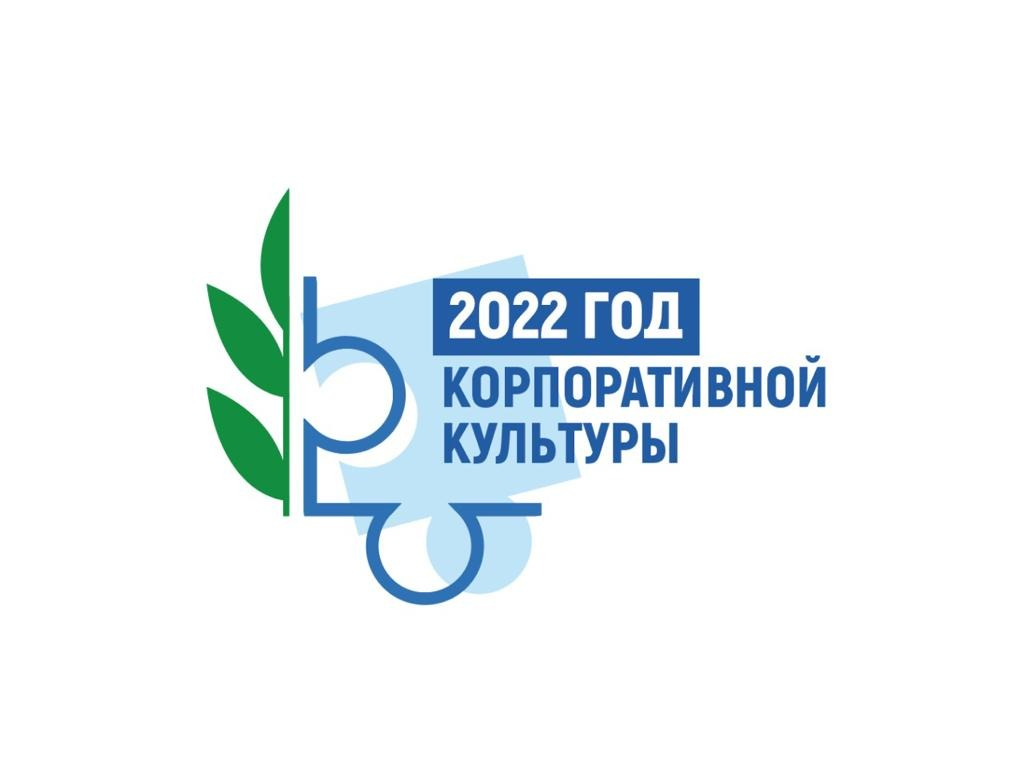   Корпоративная культура – это набор базовых ценностей, убеждений, негласных соглашений и норм, разделяемых всеми членами организации. Это год развития традиций организации, их укрепления и приумножения.         Председатель         Нефтекумской ТО         Общероссийского Профсоюза образования          Г.А.Лизина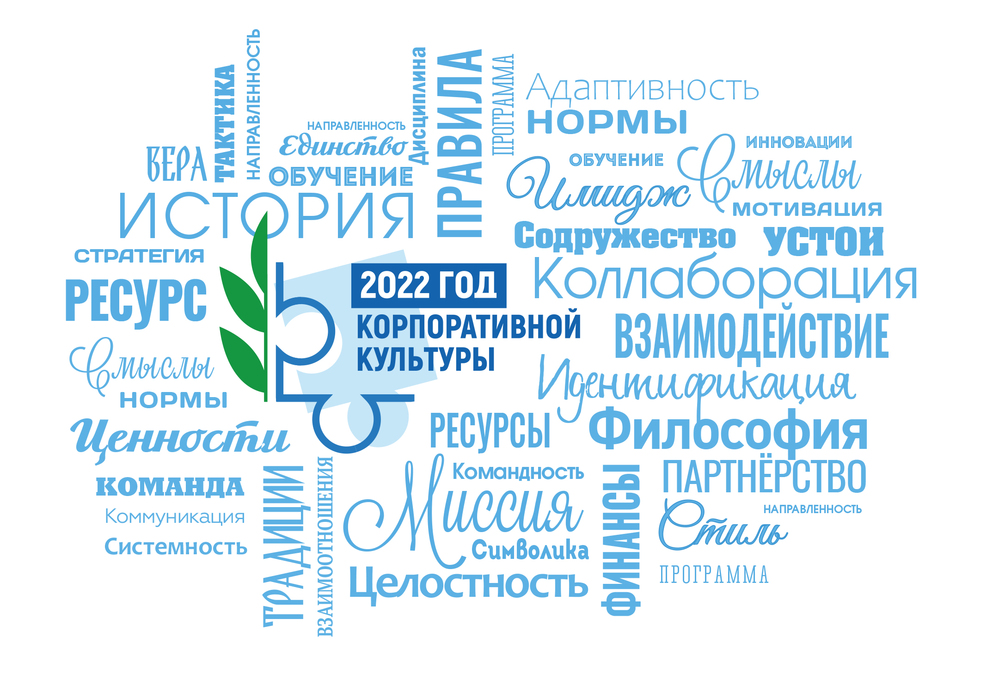 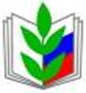 ОБЩЕРОССИЙСКИЙ ПРОФСОЮЗ ОБРАЗОВАНИЯТЕРРИТОРИАЛЬНАЯ ОРГАНИЗАЦИЯ ПРОФЕССИОНАЛЬНОГО СОЮЗА РАБОТНИКОВ НАРОДНОГО ОБРАЗОВАНИЯ И НАУКИ РОССИЙСКОЙ ФЕДЕРАЦИИ НЕФТЕКУМСКОГО ГОРОДСКОГО ОКРУГА СТАВРОПОЛЬСКОГО КРАЯ(НЕФТЕКУМСКАЯ ТО ОБЩЕРОССИЙСКОГО ПРОФСОЮЗА ОБРАЗОВАНИЯ)356530, г. Нефтекумск, микрорайон 2, д.11,тел.: +7 (86558) 4-61-92,https://www . neft.uprof.info..ru, mail: neft-proforg@mail.ruОКПО 36853600 ОГРН 1032602096944ИНН/КПП 26140110847/261401001Председателям  ППО    ___25.02.2022_______ № __26____На № ________ от ________________Председателям  ППО